*Rating sheets are provided in the guidelines.Y = Yes	N = No	S = Secondary	PS = Post-secondary	U = Unlimited*Rating sheets are provided in the guidelines.Y = Yes	N = No	S = Secondary	PS = Post-secondary	U = Unlimited*Rating sheets are provided in the guidelines.Y = Yes	N = No	S = Secondary	PS = Post-secondary	U = Unlimited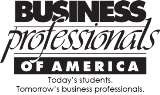 EVENTS-AT-A-GLANCEMaximum minutes for orientation, prep and warm-upMaximum minutes for wrap-upActual minutes of testing and/or presentationJudges Questions (Min.)May event be repeated?Are production standards used?May reference materials be used? (See WSAP for details)Computer and printer provided by BPA?Color printing allowed?Bring own computer?Judges utilized*Number of state entries eligible for national competitionLevel for this eventAssociate Division EventAdditional Certification ComponentVirtualVirtualVirtualVirtualVirtualVirtualVirtualVirtualVirtualVirtualVirtualVirtualVirtualVirtualVirtualVirtualVirtual Multimedia and Promotion Individual3105YYNNYYYUS, PSYVirtual Multimedia and Promotion Team3105YYNNYYYUS, PSYSoftware Engineering Team3105YYNNYYYUS, PSYWeb Application Team3105YYNNYYYUS, PSYMobile Applications3105YYNNYYYUS, PSYPromotional Photography375YYNNYYYUS, PSYStart-up Enterprise Team3105YYNNYYYUS, PSYFinanceFinanceFinanceFinanceFinanceFinanceFinanceFinanceFinanceFinanceFinanceFinanceFinanceFinanceFinanceFinance(100) Fundamental Accounting101090NNYN5SY(105) College Accounting101090NNYN5PS(110) Advanced Accounting101090YNYN5S(115) Advanced College Accounting101090YNYN5PS(125) Payroll Accounting101060YNYN5S(130) College Payroll Accounting101090YNYN5PS(135) Managerial Accounting101090YNYN5PS(140) Federal Income Tax Accounting101090YNYN5PS(145) Banking & Finance60YNYN5S, PS(150) Financial Analyst Team830/105YNYNYY22S, PS(155) Economic Research Individual375YNNN23S(160) Economic Research Team375YNNN22S(165) Personal Financial Management60YNYN5S, PS(190) Financial Math & Analysis Concepts — Open Event60YNNNUS, PSYEVENTS-AT-A-GLANCEMaximum minutes for orientation, prep, and warm-up.Maximum minutes for wrap-upActual minutes of testing and/or presentationJudges s Questions (Min.)May event be repeated?Are production standards used?May reference materials be used?  (See WSAP for details)Computer and printer provided by BPA?Color printing allowed?Bring own computer?Judges utilized*Number of state entries eligible for national competitionLevel for this eventAssociate Division EventAdditional Certification ComponentBusiness AdministrationBusiness AdministrationBusiness AdministrationBusiness AdministrationBusiness AdministrationBusiness AdministrationBusiness AdministrationBusiness AdministrationBusiness AdministrationBusiness AdministrationBusiness AdministrationBusiness AdministrationBusiness AdministrationBusiness AdministrationBusiness AdministrationBusiness Administration(200) Fundamental Word Processing101060NYYY5S, PSY(205) Intermediate Word Processing101060NYYY5S, PSY(210) Advanced Word Processing101090YYYY5S, PSY(215) Integrated Office Applications101090YYYY5S, PSY(220) Basic Office Systems & Procedures101090NYYY5S, PS(225) Advanced Office Systems & Procedures101090YYYY5S, PS(230) Fundamental Spreadsheet Applications101090NNYY5S, PS(235) Advanced Spreadsheet Applications101090YNYY5S, PSY(240) Database Applications101090YNYY5S, PSY(245) Legal Office Procedures101060YYYY5S, PS(250) Medical Office Procedures101060YYYY5S, PSY(255) Administrative Support Team101090YYYY2S, PSY(260) Admin. Support Research Project375YNNN23SY(265) Business Law & Ethics101060YNYY5S, PS(270) ICD-10-CM Diagnostic Coding-Pilot101060YNYY5S, PS(290) Admin. Support Concepts — Open Event60YNNNUS, PSYManagement Information SystemsManagement Information SystemsManagement Information SystemsManagement Information SystemsManagement Information SystemsManagement Information SystemsManagement Information SystemsManagement Information SystemsManagement Information SystemsManagement Information SystemsManagement Information SystemsManagement Information SystemsManagement Information SystemsManagement Information SystemsManagement Information SystemsManagement Information Systems(300) Computer Network Technology60YNYN5S, PSYY(305) PC Servicing & TroubleshootingSee guidelines for administrationSee guidelines for administrationSee guidelines for administrationYNYN5S, PSY(310) Network Administration Using Microsoft®60YNYN5S, PSY(315) Systems Administration Using Cisco®60YNYN5S, PS(320) Computer SecuritySee guidelines for administrationSee guidelines for administrationSee guidelines for administrationYNYN5S, PSYY(325) Network Design Team330/1010YYYNYY22S, PS(330) Visual Basic/C# Programming101090YNYNY5S, PSY(335) C++ Programming101090YNYNY5S, PS(340) Java Programming101090YNYNY5S, PS(345) SQL Database Fundamentals60YNYN5S, PS(390) Computer Programming Concepts — Open Event60YNNNUS, PSY(391) Information Tech Concepts — Open Event60YNNNUS, PSYEVENTS-AT-A-GLANCEMaximum minutes for orientation, prep, and warm-upMaximum minutes for wrap-upActual minutes of testing and/or presentationJudges Questions (Min.)May event be repeated?Are production standards used?May reference materials be used?  (See WSAP for details)Computer and printer provided by BPA?Color printing allowed?Bring own computer?Judges utilized*Number of state entries eligible for national competitionLevel for this eventAssociate Division EventAdditional Certification ComponentDigital Communication & DesignDigital Communication & DesignDigital Communication & DesignDigital Communication & DesignDigital Communication & DesignDigital Communication & DesignDigital Communication & DesignDigital Communication & DesignDigital Communication & DesignDigital Communication & DesignDigital Communication & DesignDigital Communication & DesignDigital Communication & DesignDigital Communication & DesignDigital Communication & DesignDigital Communication & Design(400) Fundamental Desktop Publishing101090YYYYY5S, PSY(405) Fundamentals of Web Design101090YNYY5S, PSY(410) Graphic Design Promotion565YNNNY23S, PSY(415) Digital Publishing101090YYYYY5S, PSY(420) Digital Media Production3105YNNNYY23S, PSY(425) Computer Modeling3105YNNNY23S(430) Video Production Team3105YNNNYY22S, PSY(435) Website Design Team3105YNNNYY22S, PSY(440) Computer Animation Team3105YNNNY22S(445) Broadcast News Production Team3105YNNNY22SManagement, Marketing & CommunicationManagement, Marketing & CommunicationManagement, Marketing & CommunicationManagement, Marketing & CommunicationManagement, Marketing & CommunicationManagement, Marketing & CommunicationManagement, Marketing & CommunicationManagement, Marketing & CommunicationManagement, Marketing & CommunicationManagement, Marketing & CommunicationManagement, Marketing & CommunicationManagement, Marketing & CommunicationManagement, Marketing & CommunicationManagement, Marketing & CommunicationManagement, Marketing & CommunicationManagement, Marketing & Communication(500) Global Marketing Team3105YNNNYY22S(505) Entrepreneurship35-75YNNNYY23S, PSY(510) Small Business Management Team830/1010YNYNY22S, PS(515) Interview Skills155NNNN23S, PSY(520) Advanced Interview Skills155YNNN23S, PSY(525) Extemporaneous Speech102-45YNNN23SY(530) Contemporary Issues103-55YNNN23PS(535) Human Resource Management203-55YNYN23S, PS(540) Ethics & Professionalism205-75YNYN23PS(545) Prepared Speech15-75YNYN23S, PSY(550) Parliamentary Procedure Team15155YNYN32S(555) Presentation Management Individual37-105YNNNY23S, PS(560) Presentation Management Team37-105YNNNY22S, PSY(590) Business Meeting Management Concepts — Open Event60YNNNUS, PSY(591) Management, Marketing & Human Resources Concepts — Open Event60YNNNUS, PSY(592) Parliamentary Procedure Concepts — Open Event60YNNNUS, PSY(593) Project Management  Concepts — Open Event60YNNNUPSY